Муниципальное учреждение дополнительного профессионального образования «Центр развития образования»Ульянова И.А.Портфолио как средство формирования действий самоконтроля и самооценки у младших школьниковМЕТОДИЧЕСКИЕ РЕКОМЕНДАЦИИСыктывкар, 2020Рецензент: Коренева Л.Б., заместитель директора МУ ДПО «Центр развития образования», к.п.н.Ульянова И.А.Портфолио как средство формирования действий самоконтроля и самооценки  у младших школьников. Методические рекомендации – 33 с.В методических рекомендациях описана практика организации деятельности учителя и учащихся по ведению портфолио как средства позволяющего ученику систематизировать свою учебную деятельность, отразить свои учебные достижения и активность в школьной жизни, раскрыть свои личные качества.	Рекомендации адресованы учителям начальных классов и основной школы, заместителям директора.СодержаниеВведение ………………………………………………………… 4Из опыта работы по организации ведения портфолио учащимися младших классов:Первый раздел портфолио……………………………………..  6 Второй раздел портфолио………………………………………10Третий раздел портфолио………………………………………17Заключение……………………………………………………… 20Приложения………………………………………………………22ВведениеВ настоящее время в отечественной педагогике представлено множество разработок по развитию действий самоконтроля и самооценки. Одним из таких средств является портфолио учащегося.  Нам близко определение портфолио предложенное Д.Майером: «это целенаправленная коллекция работ учащегося, которая демонстрирует его усилия, прогресс, достижения в одной или более областях». Портфолио ученика для начальной школы создается для структуризации его работ, успеваемости и достижений. Цель школьного портфолио - выявить все достоинства учащегося и дать ему правильный вектор для дальнейшего развития его способностей.Одной из основных задач составления портфолио ученика начальной школы является оценка своих достижений и возможностей, а так же формирование личного отношения к полученным результатам. Портфолио помогает ребенку развивать уравновешенный взгляд на себя, свои достоинства и на свои цели, развивает рефлексию.  Портфолио не несет идеи соперничества между детьми, а помогает каждому индивидуально развивать свои таланты.Составляя портфолио, ребенок сможет развивать коммуникабельность, потому что эта деятельность требует общения и тесного сотрудничества с родителями и педагогами. Ученики младших классов, которые впервые оформляют портфолио, не смогут обойтись без помощи. Но помощь должна заключатся в постоянном побуждении ребенка проявлять инициативу и самостоятельность в заполнении данных. Это серьезный труд взрослых. Функция педагога заключается в  объяснении правил ведения и заполнения портфолио, своевременной оценке заполнения всех разделов; подготовке выставок, конкурсов, которые позволят ученикам проявить себя и результаты которых вносятся в портфолио. Преимуществами ведения портфеля достижений является то, что он органически интегрирует учение и оценивание, причем позволяет объединить количественную и качественную оценку способностей учащегося посредством анализа разнообразных продуктов учебно-познавательной деятельности. Наиболее ценным является то, что поощряется не только оценка, но и самооценка и взаимооценка учащихся, а также самоанализ и самоконтроль учащегося.Из опыта работы по организации ведения портфолио учащимися младших классовК ведению папки достижений мы обращаемся уже в первые дни пребывания ребенка в школе, с середины сентября в 1 классе начинается заполнение портфолио и его оформление.Условно папка достижений делится на 3 части: общая информация, предметные и надпредметные достижения и достижения творческой, спортивной, интеллектуальной  направленности.Оформление и сбор данных портфолио осуществлялся нами на занятиях по внеурочной деятельности,  во время работы группы продленного дня. Таким образом, мы полностью исключили влияние родителей на оценку ребенком своих достижений, помощь, а порой и  навязывание взрослым способов оформления папки.Открывает портфолио самостоятельно оформленный титульный лист, на котором содержится информация об имени ребенка, его фамилии, классе, школе, где он обучается, может также быть и его фотография. Важно дать ребенку самому выбрать фотографию для титульного листа. Не стоит давить на него и склонять к выбору строгого портрета. Необходимо дать ему возможность показать себя таким, каким он себя представляет и хочет представиться другим. Первый раздел портфолиоВ первый раздел ребенок помещает общую информацию о себе, своих качествах. В нем содержаться следующие рубрики: «Это  Я!»,  «В школе я изучаю такие предметы:…»,  «Я общаюсь:..» (Рис. 1, 2, 3)Рубрика «Это Я!» позволяет ребенку рассказать о себе, а также проанализировать то, какой он, как он себя позиционирует в обществе. Для этой цели детям предлагается записать свое имя, дату рождения, рост, нарисовать ладошку, внутри которой написать букву «Я»  и на пальчиках написать свои личностные качества (Рис. 1, Приложение 1). Рис. 1 «Это Я!»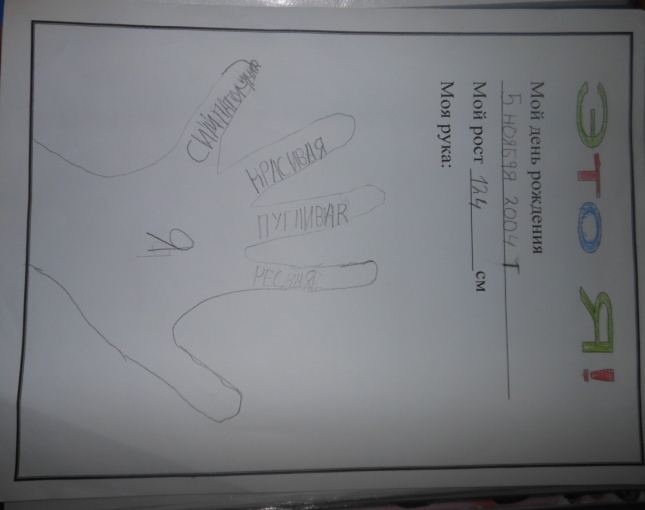 Выполнение этого задания у многих детей вызывает затруднение. Представление о себе еще не четко сформировано, и чаще детям приходилось характеризовать других. Поэтому к вопросу самопознания необходимо обращаться в течение всего учебного года на уроках, во внеурочной деятельности. Хорошо этому способствует работа по надпредметному курсу «Мир деятельности» Л. Г. Петерсон, где изучаются личностные качества ученика, а затем в конце недели  оценивается соответствие этим качествам учащихся по «лесенке самооценки».  В течение года необходимо возвращаться к этой странице портфолио  и давать возможность ребенку заполнить недостающие качества.Рубрика «В школе я изучаю такие предметы:…» заполняется в виде рейтинговой таблицы: в первом классе учитель на доску выписывает названия всех предметов, внеурочных занятий сокращенно – только первая буква, дети переносят себе на «лесенку» названия предметов по уровню значимости: чем выше, тем больше нравиться, чем ниже, тем меньше. Это позволяет ребенку проанализировать то, какие предметы школьной программы ему интересны, значимы для него, а также распределить рейтинг  внеурочных занятий. Здесь же содержится информация о том, чем ребенок занимается вне школы. Эта информация является полезной  для учителя и для родителей. Рейтинг предметов поможет им увидеть склонности первоклассника, его приоритеты. На основании этих данных можно побеседовать с ребенком о том, почему ему нравиться один предмет и не нравиться другой, и на основе полученной информации помочь ребенку преодолеть трудности в изучении предмета, построить работу по этому предмету так, чтоб заинтересовать учащегося. Можно выявить те предметы, которые пользуются популярностью у учащихся всего класса и не привлекают всех учащихся. При подготовке учителя к «нелюбимым» детьми предметам продумывать организацию урока, занятия так, чтоб изменить отношение детей к ним.Такая таблица заполняется учащимися в начале и в конце учебного года (возможен вариант и после каждого полугодия – 3 раза в год). Это позволяет увидеть и отследить как самим детям, так и учителю с родителями изменилось ли отношение учащихся к изучаемым предметам. Удалось ли скорректировать не всегда положительное отношение к уроку, внеурочному занятию. Детям, в случае несовпадения приоритетов в первой и второй таблице, надо при анализе помочь понять, почему их позиция относительно данного учебного предмета или внеурочного занятия изменилась, что повлияло на их отношение (интерес, успешность и т. д.). Помочь  сделать вывод о том, что на один и тот же предмет мнение может меняться, что в том, что сначала не нравилось, можно найти хорошее при определенных условиях (Рис. 2, Приложение 1).Рис. 2 «В школе я изучаю такие предметы:…»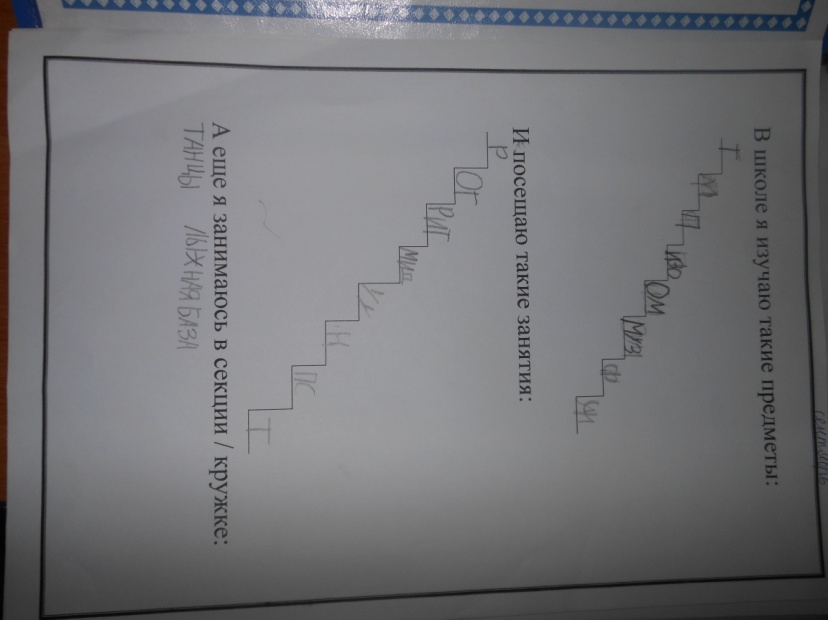 Рубрика «Я общаюсь…» также очень важна в связи с тем, что у ребенка появляется новый статус – УЧАЩИЙСЯ, поэтому  помимо знакомых учащемуся ролей и моделей общения, появляются новые для него:  общение с учителем на уроке и вне урока; общение  с одноклассниками в классе и во время сотрудничества в группе; при решении проблемных ситуаций, в ходе которых мнения не совпадают, и могут возникнуть спорные ситуации и т. д. Ребенок должен получить возможность отслеживать процесс овладения навыками общения в рамках учебного сотрудничества, а также закрепить и оценить  те навыки общения, которые у него уже были сформированы. Поэтому 3 раза в год: в сентябре (начале октября), в декабре (январе) и май дети оценивают умение общаться в разных ситуациях. Для этого они напротив каждого вида общения обводят одно из чисел от 0 до 3 в зависимости от того, как им кажется они умеют это делать в каждом конкретном случае. Для того,чтобы дети имели возможность наглядно увидеть изменения каждый раз для обведения чисел используется разный цвет. С детьми необходимо обсудить после каждого заполнения этой страницы портфолио есть ли у них продвижения, над чем еще им надо поработать, в чем они видят проблему  и как ее можно решить. Можно предложить детям обменяться опытом общения, дать советы друг другу как они решают споры, что делают, чтоб не нарушат правила общения с учителе на уроке и т. д. (Рис. 3, Приложение 1)Рис. 3 «Я общаюсь…»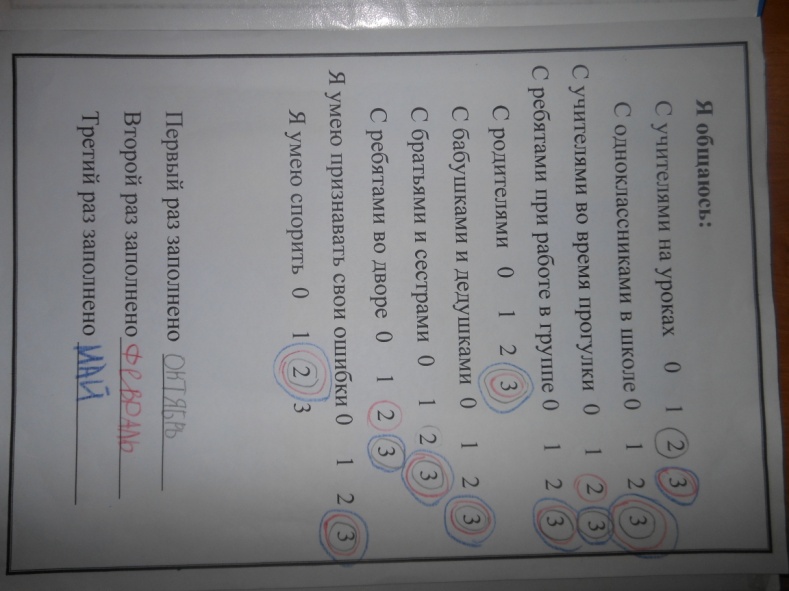 Второй раздел портфолиоВо второй части портфолио учащиеся накапливают предметные и надпредметные достижения. При этом важно отметить, что достижением считается не идеально выполненная работа, а работа, в которой ребенок увидит положительную динамику освоения им учебного и надпредметного материала. Учителю необходимо помочь ребенку увидеть собственный рост посредством осуществления анализа всех проверочных, контрольных и срезовых работ. При таком анализе на уроке с детьми обсуждается, какие задания выполнены правильно, какие требуют восполнения пробелов в знаниях и умениях, что из изучаемого стало получаться лучше, в чем ребенок видит свою успешность. Как следствие в разделе могут появиться работы выполненные на низком уровне, но, в которых ребенок как-то (маркером, текстовыделителем, и т. д.) выделяет наиболее успешно для него выполненные задания, таким образом, оценив свой прогресс, увидев недоработки и пробелы в знаниях и пережив «ситуацию успеха».В этом разделе помещаются также сводные таблицы (например «Анализ проверочных работ»), которые ребенок в течение всего учебного года фиксирует итоговые результаты освоения материала. В них наглядно отражается то,  как ребенком усвоен учебный материал. Таблицы отличаются от вкладываемых самостоятельных работ тем, что в них прописаны виды заданий и проговариваются формируемые умения, а ребенок записывает любой полученный им результат. В течение года дети заполняют их несколько раз, и оценивают полученные ими результаты контрольных срезов: «усвоен материал или нет» («сформировано умение или нет»), «есть динамика или стабильно высокий результат после коррекционной работы или нет» на основе максимального балла, который можно получить за это задание и того, сколько баллов было набрано в предыдущий раз (Рис. 4, 5, Приложение 1) .Рис. 4 «Анализ проверочных работ»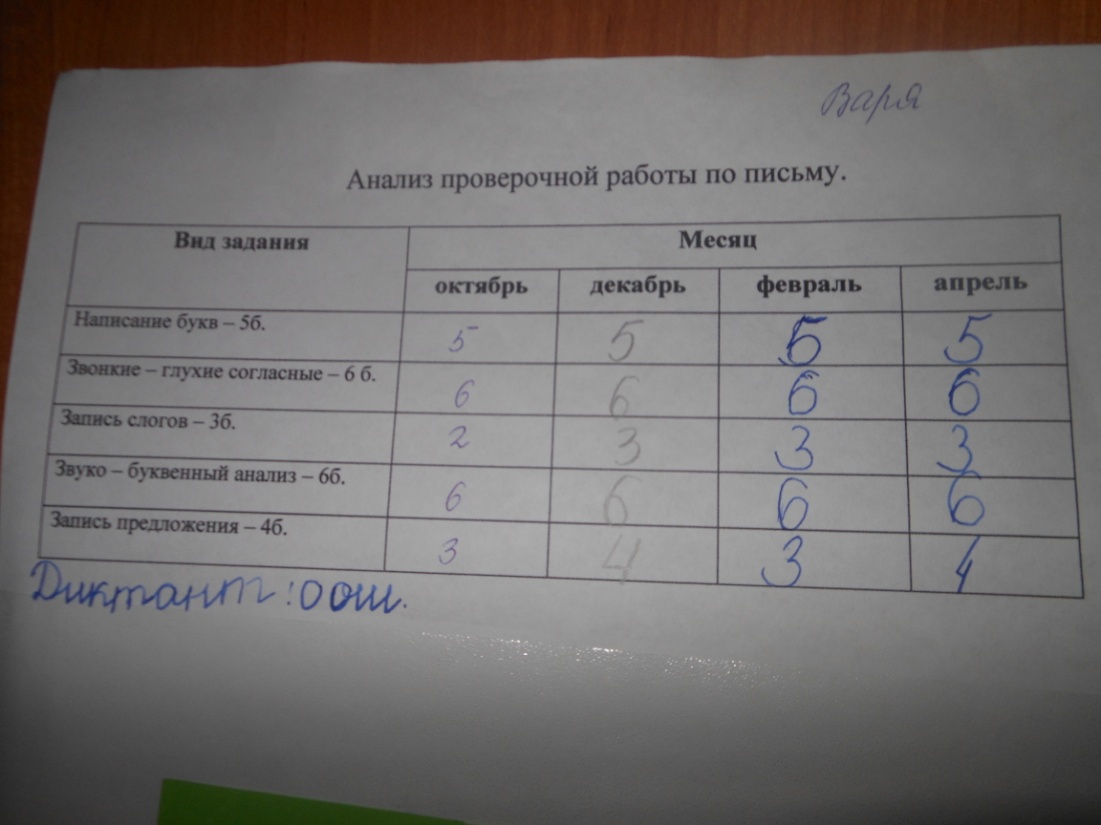 Для поддержания интереса к чтению, учащиеся в течение года заполняют страницу «Как я читаю». На этой странице дети  записывают произведения какого жанра они любят читать, можно предложить им написать, почему именно этот жанр их привлекает; записывают название своей любимой книги (книг); фиксируют результаты проверки техники чтения. В соответствии  с результатом раскрашивают окошко в разные цвета, это дает возможность не только зафиксировать результат, но и вынести о нем оценочное суждение, наметить план дальнейшей работы по овладению навыком чтения. Здесь же учитель, родители могут писать свои отзывы о том, насколько хорошо ребенок прочитал, что ему удалось особенно хорошо, а над чем необходимо поработать, также дать рекомендации по улучшению навыка чтения, осознанности восприятия текста и т. д.Рис. 5 «Как я читаю»Мне нравится читать ___________________Моя любимая книга___________________________________________________________________Моя техника чтения составляет:Ниже нормы - … словНорма -… словВыше нормы -.. .словЗдесь же можно фиксировать результаты выполнения проверочных работ по чтению, оценить умение пересказывать, читать стихи наизусть, составлять рассказ о герое и т. д. Для создания общей картины всего изучаемого за учебный год материала, полезно поместить в этот раздел таблицу «Мои школьные достижения». (Рис.6, Приложение 1)В таблице представлены те знания и умения, которыми ребенок должен овладеть в учебном году по всем предметам, а также те минимальные универсальные учебные действия, которые будут формироваться в  учебном году. Рис. 6 «Мои школьные достижения»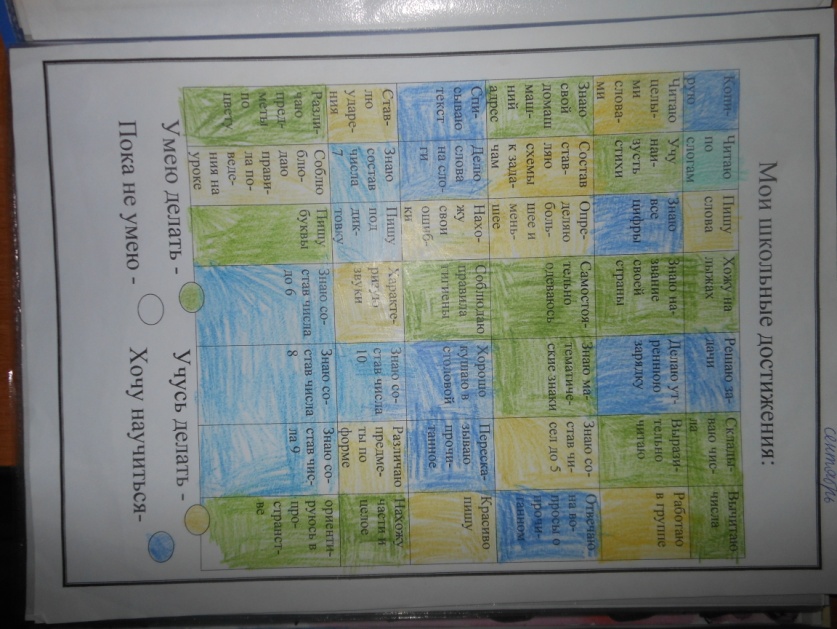 Разумно, на наш взгляд, развести предметные и надпредметные умения в разные таблицы (Рис. 7, 8, Приложение 2).Рис. 7 «Мои учебные достижения» (ЗУНы, 2 класс)Умею делать -            Учусь делать -Пока не умею -          Хочу научиться- Рис. 8 «Мои умения учиться» (УУД, 2 класс)Умею делать -            Учусь делать -Пока не умею -          Хочу научиться- Эти таблицы заполняются в классе детьми три раза в год следующим образом: в классе обговаривается, каким цветом дети будут раскрашивать клетки, в зависимости от уровня освоения материала. Цвет они указывают в легенде таблицы, например: «Умею делать» - зеленый, «Учусь делать» - желтый, «Хочу научиться» - синий, «Пока не умею» - белый цвет и т. д.  Далее в классе зачитывается умение и предлагается оценить уровень его сформированности у себя каждому из учеников. Важно не просто предложить детям дать оценку знаниям и умениям, необходимо снабдить их достаточным материалом для возможности создания объективного мнения о своих возможностях на данном этапе. То есть учащиеся должны располагать результатами самостоятельных и контрольных работ, где проверялись эти умения и есть результат оценивания этих умений. Только в этом случае заполнение таблицы будет не голословным, а объективным и информативным, прежде всего, для самого ребенка. После заполнения таблицы ребенок увидит, что он будет изучать в течение года, что из этого он уже умеет и может хорошо, что еще учиться делать, чему бы хотел научиться, а это в свою очередь подогревает познавательный интерес и мотивирует учащихся на изучение нового. Учитель и родители увидят, что интересно детям, а что не привлекает их внимания (Рис. 9, Приложение 2)Рис.9  «Мои школьные достижения» (1 класс)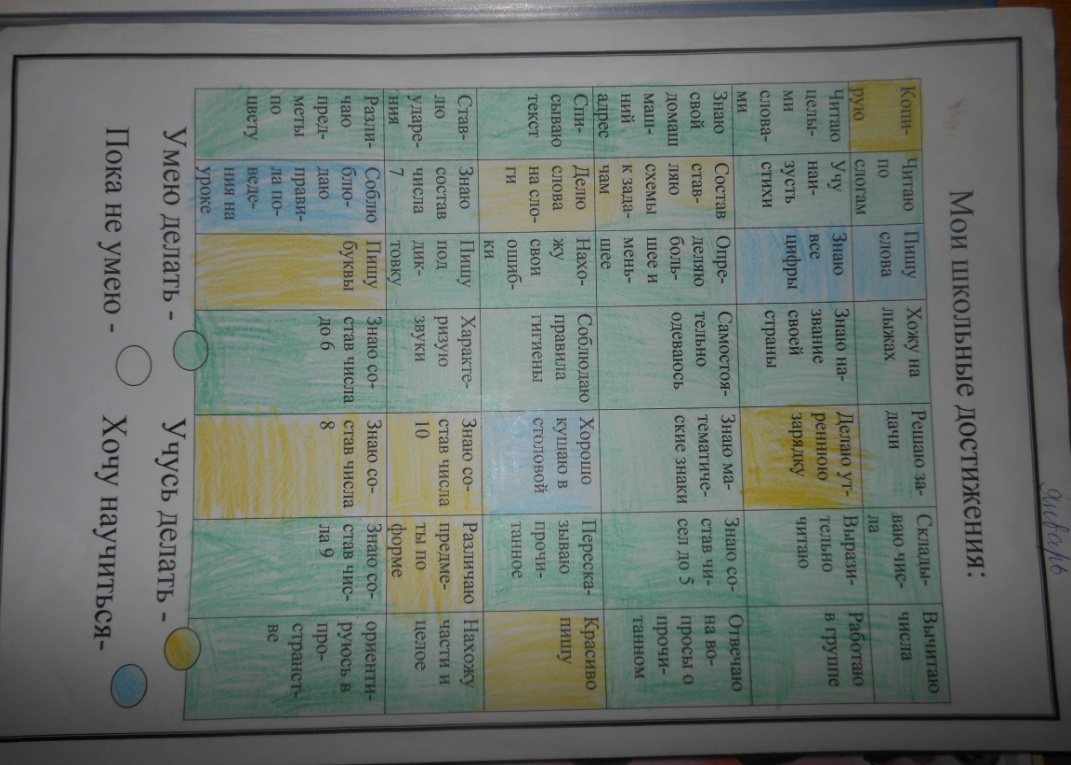 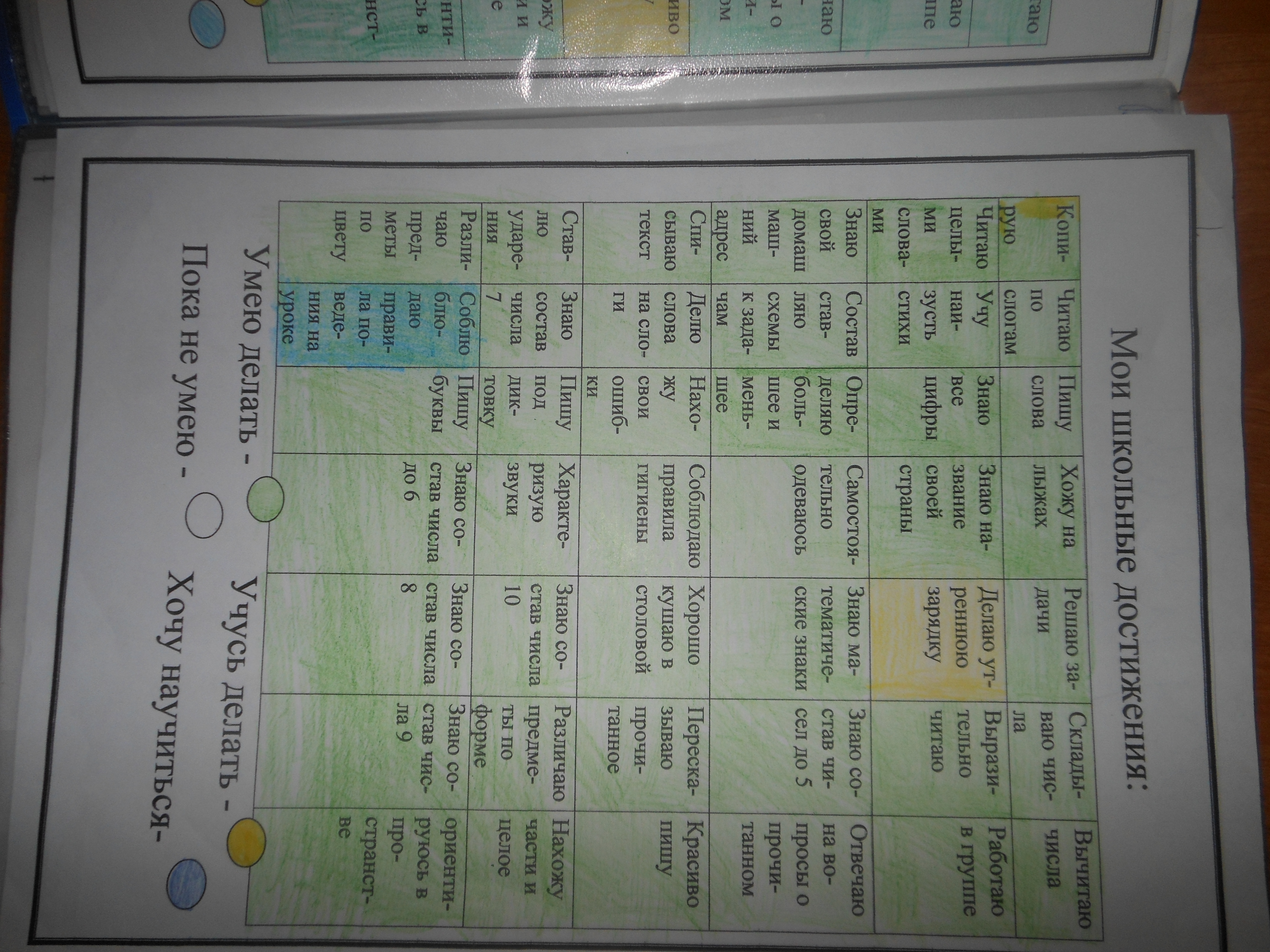 Исключение составляет первичное заполнение таблицы в начале учебного года, когда многие темы еще не изучены и не проведены срезовые работы по ним. В этом случае обсуждается вопрос о том, что если тема не знакома детям, то могут ли они утверждать, что знают ее. В этом случае дети обозначают: хотели бы они этому умению научиться или нет. В случае, если ученик настаивает на том, что этот материал он знает, можно предложить ему выполнить задание подобного вида. В ходе выполнения и ребенок, и учитель смогут удостовериться, действительно ли ребенок владеет этим умение или нет, и, после обсуждения, раскрасить клетку в соответствующий цвет. Например, ребенок в 1 классе, в сентябре месяце утверждает, что умеет решать задачи. Учитель предлагает ему лист и задачу из учебника и предлагает ее решить. Чаще всего ученик может дать правильный ответ и даже назвать действие, которым он решал ее, задача учителя объяснить, что решение задачи заключается и в ее правильном оформлении, в составлении схемы и т. д. Учащийся осознает, что так «решать задачу» он еще не может. Следовательно, данным умением он не обладает.В декабре и мае учащиеся вновь обращаются к заполнению этой таблицы с целью отследить и оценить динамику освоения программы. Результаты анализируются и делаются выводы об успешности овладения умениями и навыками.В конце учебного года учащиеся работают с еще одной итоговой таблицей «Итоговые результаты обучения в 1 (2, 3, 4) классе» (Рис. 10, Приложение 1, 2). В таблицу «Итоговые результаты обучения» учитель (или дети в зависимости от возможностей класса) фиксирует результаты итоговых контрольных работ и срезов в конце года. По чтению это могут быть результаты проверки техники чтения: количество слов, прочитанных ребенком. По русскому языку -количество ошибок, допущенных ребенком при списывании текстов, при написании диктантов разных видов. По математике - результаты проверки навыка счета в пределах 10 (20, таблицы умножения и т. д.), процент выполнения итоговой (переводной) контрольной работы. По окружающему мируи результат контрольной работы – в процентном эквиваленте. Рядом с данными полученными по итогам проверки выписывается уровень (результат), на котором выполнена работа в соответствии с нормами оценивания принятыми в школе. Дети, получив данную таблицу, совместно с учителем анализируют, по каким предметам (видам проверяемых умений) они достигли наилучшего результата и закрашивают клетку с этим результатом в зелёный цвет, а по каким видам работ результат ниже нормы и закрашивают клетку в красный цвет. Таким образом, учащиеся, принимая участие в итоговой аттестации за год, имеют возможность определить свою успешность и осознать проблемы, которые вызывают тревогу и нуждаются в корректировке.Рис. 10 «Итоговые результаты обучения в 1 классе»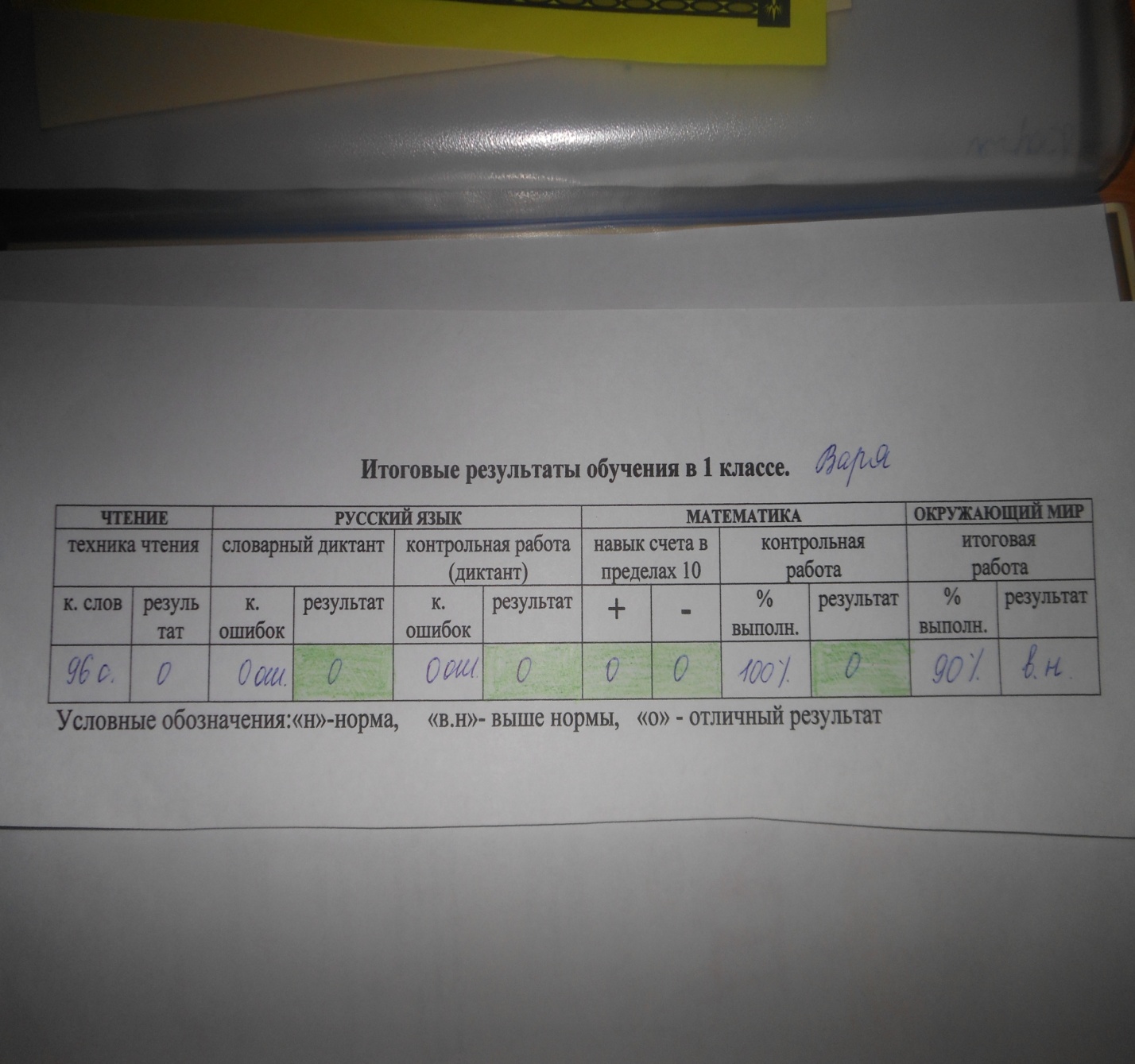 Третий раздел портфолиоВ третьей части портфолио ребенок накапливает достижения творческой, спортивной, интеллектуальной направленности.Для оценки результатов внеурочной деятельности используются также рейтинговая система и заполнение листов «Папки достижений». Целью проведения внеурочных мероприятий является обеспечение достижения планируемых результатов основной образовательной начального общего образования. Такие мероприятия проводятся по предметам «Русский язык», «Литературное чтение», «Математика», «Окружающий мир» один раз в месяц по каждому предмету. При подведении итогов выявляются индивидуальные достижения учащихся по каждому предмету. Учащиеся, набравшие максимальный балл, становятся  победителями, все остальные – участниками.  Результат участия в конкурсе записывается учащимся в лист «Папки достижений» (Приложение 1, 2). Результаты конкурсных мероприятий класса в целом по каждому предмету предъявляются учащимся класса  и заносятся в рейтинговую таблицу, которая ведется в течение всего года. Победителем считается класс, в котором набран наибольший процент выполнения задания от общего максимального балла. Сводная таблица для отслеживания учащимися результативности участия класса (команды) в мероприятиях вывешивается в классных уголках.При проведении мероприятий, ориентированных на получение учащимися опыта переживания и позитивного отношения к базовым ценностям общества, ценностного отношения к социальной реальности;  мероприятий, ориентированных на приобретение учащимися социальных знаний, первичного понимания социальной реальности и повседневной жизни;  мероприятий, ориентированных на получение школьниками опыта самостоятельного общественного действия в целом средством фиксации результатов является вручение грамот по номинациям «Лучшее доброе дело месяца», «За доброту и отзывчивость», «Самый ответственный ученик класса», выделения  лучших знатоков, вручения дипломов разной степени, благодарностей за участие, грамоты и дипломы за проявление гражданской инициативы и далее по содержанию инициативы учащихся. Обязательным условием внеурочных мероприятий является качественная оценка деятельности каждого ученика. Такие отзывы, благодарственные письма, грамоты, дипломы  хранятся в «Папках достижений учащихся», а результат фиксируется в таблице (Приложение 1, 2).  Наиболее удачные творческие, исследовательские работы; а также спортивные и интеллектуальные достижения в виде грамот, благодарностей, сертификатов, газетных статей, распечаток с Интернет – порталов ребенок отбирает и помещает в портфолио. Достижения, которые вкладывает ребенок в этот раздел, относятся не только к школьной жизни (рисунки с уроков изобразительного искусства, поделки и их фотографии с уроков труда и т. д.), но и внеурочной, внешкольной (Рис. 11, 12, Приложение 1, 2). Причем, в начальной школе не следует разделять по важности успехи в учебе (похвальный лист) и успехи, например, в спорте (диплом).Рис. 11 «Мои рисунки» (урок ИЗО).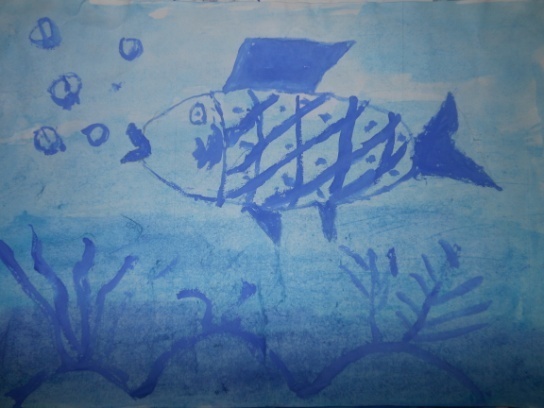 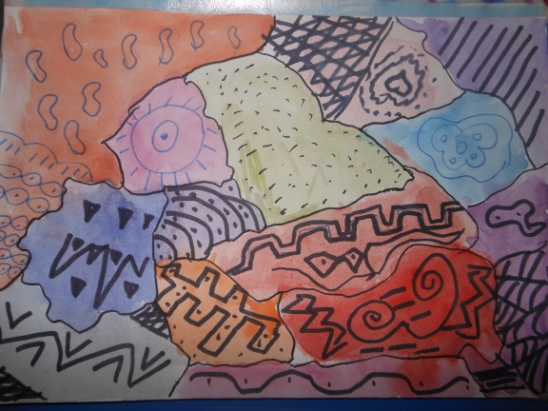 Рис. 12 «Мои исследования» (внеурочное занятие «Проектная деятельность»)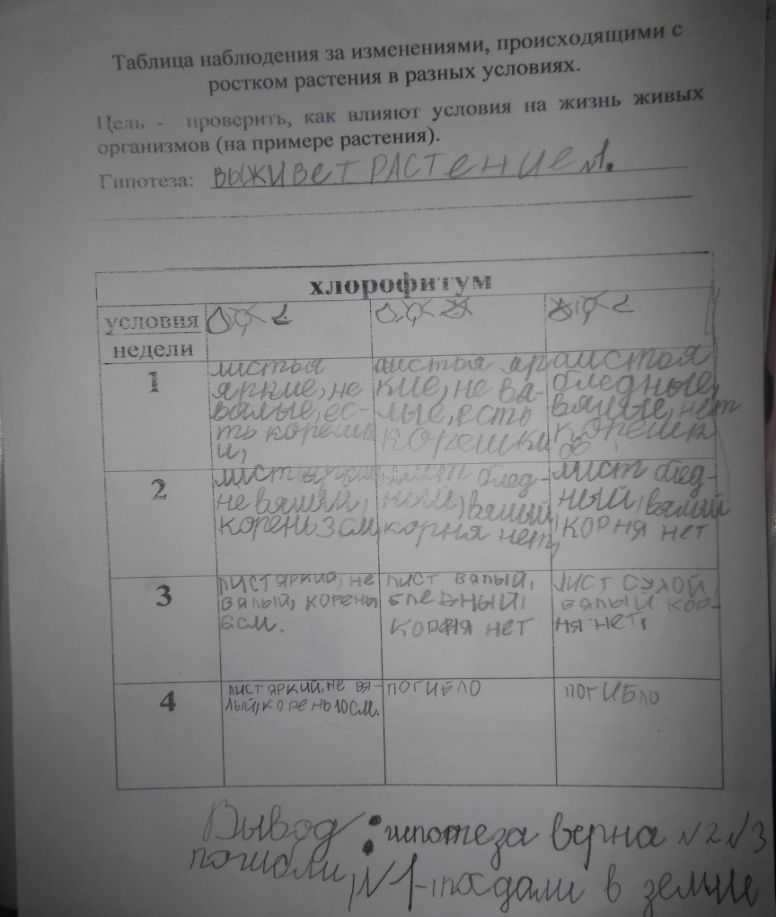 В начальной школе дети принимают активное участие в экскурсионно-познавательных программах, ходят в театр, на выставки, посещают музеи. Можно в завершение экскурсии или похода предложить ребенку творческое домашнее задание, выполняя которое, он не только вспомнит содержание экскурсии, но и получит возможность выразить свои впечатления.В портфолио ученика начальной школы может быть включен и лист «Отзывы и пожелания». Эта рубрика играет важную роль, поскольку ничто так не повышает самооценку ребенка, как положительная оценка педагогом его стараний. Например: "Принял активное участие в подготовке к внеклассному мероприятию "Праздник осени". Или  «Выучил и великолепно рассказал стихотворение ко дню снятия Блокады Ленинграда» и т. д. В конце года учащиеся представляют достигнутые результаты на презентации портфолио, рассказывая о поставленных задачах, успешности их реализации и планируют задачи на следующий год. Для отбора материалов к презентации  портфолио могут быть самые разные рекомендации и критерии. Положения, помещённые ниже, могут служить примером таких рекомендаций.Выбери для твоего портфолио:три, с твоей точки зрения, лучшие работы из этого курса;работу из начала, середины и конца курса;работы,которые, по твоему мнению, показывают лучше всего, чему ты научился;из перечисленных типов работ выбери по одному (например, обобщение текста, биографическое воспоминание, история, которую ты сам сочинил, комментарии к истории, сочинённой твоим товарищем);две работы, которыми ты гордишься;три работы, которые ты хочешь, чтобы их посмотрели (твои товарищи, родители гости школы).Важно, что ученик не просто выбирает какую-то работу, но и обосновывает, свой выбор.ЗаключениеИтак, нельзя недооценивать важности ведения портфолио, начиная с первых дней ребенка в школе. Хочется еще раз отметить, что ученики младших классов, которые впервые оформляют портфолио, не смогут обойтись без помощи. Но помощь должна заключатся в постоянном побуждении ребенка проявлять инициативу и самостоятельность в заполнении данных.Портфолио, таким образом, помогает поддерживать учебную мотивацию школьников; развивать навыки рефлексивной и контрольно - оценочной деятельности учащихся; формировать умение учиться (целеполагание, планирование и регуляция деятельности).Ценность портфолио заключается в том, что он способствует повышению самооценки ученика, максимальному раскрытию индивидуальных возможностей каждого ребенка, развитию мотивации дальнейшего творческого роста. Поэтому крайне важно понять и помочь осознать ребенку, что составление портфолио - это не гонка за наградами и грамотами! Важенсам процессучастия в учебной деятельности или творческой работе, а не его результат.Девиз ведения портфолио: «Главное не победа, главное - участие!»Приложение 11 классМеня зовут_______________________Мой день рождения _________________Мой рост __________смМоё любимое время года -____________Моё любимое занятие-_______________Моя рука:В школе я изучаю такие предметы:И посещаю такие занятия:А еще я занимаюсь в секции / кружке:Мои школьные достижения:Умею делать -            Учусь делать –Пока не умею -          Я правильно общаюсь:С учителями на уроках         1    2    3С одноклассниками в школе      1    2    3     С учителями во время прогулки   1    2    3    С ребятами при работе в группе     1    2    3С родителями        1    2    3С бабушками и дедушками       1    2    3С братьями и сестрами      1    2    3С ребятами во дворе       1    2    3Я умею признавать свои ошибки      1    2    3Я умею спорить       1    2    3Первый раз заполнено  ___________Второй раз заполнено_____________Третий раз заполнено _____________1 – пока не получается2- иногда получается3- всегда получаетсяКак я читаю.Мне нравится читать ____________________________________________________________________________________Моя любимая книга___________________________________________________________________Моя техника чтения составляет:Ниже нормы -  менее           слов в минутуНорма -             слов в минутуВыше нормы –            слов в минутуКак я изучаю русский языкКак я изучаю математикуЧему я хочу научиться в этом году:(ПЛАН моего развития как УЧЕНИКА)                 - ПОКА НЕ ПОЛУЧАЕТСЯ                 - ПОЛУЧАЕТСЯ НЕ ВСЕГДА                - УЖЕ ВЫПОЛНЯЮ, УЖЕ ПОЛУЧАЕТСЯМоя внеурочная деятельность.Мои достижения по предметным конкурсам.Приложение 22 класс Мои знания и умения по русскому языку и литературному чтению.Мои учебные достижения по математике.  2 классУмею делать -            Учусь делать -                Пока не умею -          Мои учебные достижения по окружающему миру.  2 классУмею делать -            Учусь делать -                Пока не умею -           Мои умения учиться.  2 классУмею делать -            Учусь делать -                Пока не умею -          сент.окт.ноя.дек.янв.февр.мартапр.майПравильно списываю предложения или текстВыполняю сложение чисел вида 23+36Решаю уравнения вида а-х=сВыполняю вычитание чисел вида 78-21Знаю состав чисел 11Пишу слова с заглавной буквыЗнаю состав числа 17Читаю в соответствии с нормой 2 классаЗнаю состав числа 18Пишу гласные после шипящих и ЧК, ЧНЗнаю состав числа 16Составляю план текстаЗнаю состав числа 13Решаю уравнения вида х-а=сНахожу и показываю на карте материки, океаныВыполняю вычитание чисел вида60-25Черчу отрезок заданной длиныОцениваю правильность поведения людей в природеПишу правильно слова с парным согласным на концеВыполняю сложение чисел вида  56+24Пишу правильно слова с безударными гласнымиРазбираю слова по составуНахожу периметрРешаю задачи в 2 действияРешаю уравнения видаа+х=сЗнаю состав числа 14Проверяю написанное Пишу словарные словаПравильно измеряю отрезкиВыполняю вычитание чисел вида 72-38Выразительно читаю стихи наизустьНахожу площадьНахожу и исправляю ошибкиЗнаю состав числа 15Подробно пересказываю текстВыполняю сложение чисел вида 37+49Решаю простые задачи Знаю названия природных зонЗнаю порядок действий в выражениях со скобкамиЗнаю состав числа 12Выполняю звуко- буквенный анализЗнаю состав чисел  в пределах 10Определяю цель работы на урокеПланирую работу на урокеРаботаю по плануРаботаю в пареРаботаю в группеИщу и нахожу информацию в разных источникахОформляю мысль в устной или письменной формеУстанавливаю последовательность событий Нахожу закономерности Соблюдаю правила поведения на уроке Наблюдаю и делаю самостоятельные выводы Вступаю на уроке в беседу и в жизниКонтролирую себя по инструкцииСверяю свой результат с образцомВысказываю свою версию, способ действия Оцениваю поступки как хорошие и плохиеОбъясняю, почему поступки можно назвать хорошие и плохие Определяю успешно ли выполнено задание Нахожу в тексте необходимую для ответа на вопрос информациюУмею выбирать необходимые для решения задачи средстваКопиро-руюЧитаю по слогамПишу словаХожу на лыжахРешаю задачиСкладываю числаВычитаю числаЧитаю целыми словамиУчу наизусть стихиЗнаю все цифрыЗнаю название своей страныДелаю утреннюю зарядкуВыразительно читаюРаботаю в группеЗнаю свой домашний адресСоставляю схемы к задачамОпределяю большее и меньшееСамостоятельно одеваюсьЗнаю математические знакиЗнаю состав чисел до 5Отвечаю на вопросы о прочитанномСписываю текстДелю слова на слогиОриентируюсь в пространствеСоблюдаю правила гигиеныХорошо кушаю в столовойПересказываю прочитанноеКрасиво пишуСтавлю ударенияЗнаю состав числа 7Пишу под диктовкуХарактеризую звукиЗнаю состав числа 10Различаю предметы по формеНахожу части и целоеРазличаю предметы по цветуЗнаю состав числа 9Различаю предметы по размеруЗнаю состав числа до 6Знаю состав числа 8Различаю предметы по размеруоктябрьянварьмартмай№ диктантаОформление предложенийЗаглавная буква в словахГласные после шипящихЬ – показатель мягкостиПредлог и приставкаЧК, ЧНСловарные словаПропуск, замена буквВсего ошибокРезультатСПИСЫВАНИЕСПИСЫВАНИЕСПИСЫВАНИЕ№Количество ошибокРезультатЗнание правил русского языкаЗнание правил русского языкаЗнание правил русского языкаЗнание правил русского языкаЗнание правил русского языкаЗнание правил русского языкаГласные после шипящихНаписание заглавной буквы в словахНаписание безударных гласных в словахНаписание парных согласныхНаписание предлоговИтог№ работыСостав числаСложение в пределах 10Вычитание в пределах 10Задачи на нахождение целогоЗадачи на нахождение частиДеление предметов на группыИзмерения по линейкеСравнение чиселИтогМатематические правилаМатематические правилаМатематические правилаМатематические правилаМатематические правилаНахождение целогоНахождение частиПереместительное свойство сложенияУвеличение и уменьшение числа НА несколько единицПравило сравненияОк.Дек.Фев.МартМай Соблюдать  ВСЕ правила  на уроке:1)начинать и заканчивать урок со звонком2) соблюдать тишину на уроке3) соблюдать порядок на столе4) слушать учителя и точно выполнять все задания5) поднимать руку6) не выкрикивать с места7) быть внимательнымВзаимодействовать с одноклассникамиРаботать в пареРаботать в группеПроверять свою работуНаходить допущенные ошибкиАккуратно вести тетрадьМесяцГде участвовалРезультатКОНКУРСЫКОНКУРСЫКОНКУРСЫКонкурс «Копилка добрых дел или что такое хорошо»Командный конкурс «Знатоки фольклора»Викторина «Кто все знает про Новый год»Командная игра «Умки»Конкурс «У похода есть начало….» (решение проектной задачи)СПОРТИВНЫЕ СОРЕВНОВАНИЯСПОРТИВНЫЕ СОРЕВНОВАНИЯСПОРТИВНЫЕ СОРЕВНОВАНИЯСпартакиада «Олимпийские резервы»ПРОЕКТЫПРОЕКТЫПРОЕКТЫПроект «Школа наш дом» (виртуальная экскурсия)Проект «Играть – это весело»Проект «Город здоровья»Проект «Калейдоскоп увлечений» (стендовые презентации)ОЛИМПИАДЫОЛИМПИАДЫОЛИМПИАДЫПо русскому языкуПо математикеПо чтениюПо окружающему мируМесяцГде участвовалРезультатЧТЕНИЕЧТЕНИЕЧТЕНИЕОктябрьВикторина «Знаю ли я сказки»победа/участиеНоябрьКонкурс «Слогознайка»победа/участиеДекабрьКонкурс «Гласные-согласные»победа/участиеДекабрьКонкурс «Наборщики»победа/участиеФевральКонкурс «Собери пословицу»победа/участиеМартКонкурс «Знатоки детских поэтов»победа/участиеАпрельКонкурс «Дешифровщик»  победа/участиеМайКонкурс «Узнай героя»победа/участиеРУССКИЙ ЯЗЫКРУССКИЙ ЯЗЫКРУССКИЙ ЯЗЫКОктябрьКонкурс «Загадки грамматики»победа/участиеНоябрьКонкурс «Ударник» победа/участиеДекабрьКонкурс «Найди пару»победа/участиеЯнварьКонкурс «Я умею выполнять звуко-буквенный разбор»победа/участиеФевральКонкурс «Сыщики»победа/участиеМартКонкурс: «Словарик»победа/участиеАпрельКонкурс «Юный грамотей»победа/участиеМайКонкурсный «Знатоки грамматики»победа/участиеМАТЕМАТИКАМАТЕМАТИКАМАТЕМАТИКАОктябрьКонкурс «Волшебные фигуры»победа/участиеНоябрьКонкурс «Цифропрятки»победа/участиеДекабрьКонкурс «Математическое ориентирование»победа/участиеЯнварьКонкурс «Геометрические загадки»победа/участиеФевральКонкурсный диктант по клеточкампобеда/участиеМартКонкурсный устный счет «Счетовод»победа/участиеАпрельКонкурс «Угадай-ка»победа/участиеМайБлиц-турнир «Задачник»победа/участиеОКРУЖАЮЩИЙ МИРОКРУЖАЮЩИЙ МИРОКРУЖАЮЩИЙ МИРОктябрьВикторина «Знаешь ли ты деревья?»победа/участиеНоябрьВикторина «Наши пернатые друзья»победа/участиеДекабрьКонкурс «Во саду ли, в огороде»победа/участиеЯнварьБлиц-опрос «Четвертый  лишний»победа/участиеФевральКонкурс «Времена года»победа/участиеМартКонкурс  «Я знаю пять»победа/участиеАпрельКонкурс «Первоцветы»победа/участиеМайКонкурс «Мир вокруг»победа/участиеПравильно пользоваться речью в различных ситуациях:Правильно пользоваться речью в различных ситуациях:Правильно пользоваться речью в различных ситуациях:Правильно пользоваться речью в различных ситуациях:Правильно пользоваться речью в различных ситуациях:Правильно пользоваться речью в различных ситуациях:Правильно пользоваться речью в различных ситуациях:пользуюсь различными видами чтения (изучающим, ознакомительным).Пишу подробное изложение текста - повествования.Пишу сочинения  на определённую тему.Составляю устный рассказ по темам курса русского языка.Составляю устный рассказ по темам курса русского языка.Озаглавливаю текст.Использую в общении знания о языке:Использую в общении знания о языке:Использую в общении знания о языке:Использую в общении знания о языке:Использую в общении знания о языке:Использую в общении знания о языке:Использую в общении знания о языке:Выполняю звуковой разбор слов. Разбираю слова по составу (выделяю корень, приставку, суффикс).Нахожу главные и второстепенные члены предложения.Нахожу главные и второстепенные члены предложения.Разбираю слово как часть речи (вопрос, часть речи, число,…).Отличаю слово от предложения.Отличаю слово от предложения.Пишу без ошибок:Пишу без ошибок:Пишу без ошибок:Пишу без ошибок:Пишу без ошибок:Пишу без ошибок:Пишу без ошибок:Вижу в словах изученные орфограммы.Графически объясняю выбор написаний.Правильно ставлю знаки препинания в конце предложения.Правильно ставлю знаки препинания в конце предложения.Нахожу и исправляю орфографические и пунктуационные ошибки.Осмысленное чтение:Осмысленное чтение:Осмысленное чтение:Осмысленное чтение:Осмысленное чтение:Осмысленное чтение:Осмысленное чтение:Самостоятельно предполагаю содержание текста до начала чтения.Выразительно читаю текст.Уточняю значение непонятных слов в разных источниках информации (словари)Уточняю значение непонятных слов в разных источниках информации (словари)Понимаю и формулирую основную мысль текста.Составляю план текста.Составляю план текста.Узнаю новое о литературе, книгах, писателях…:Узнаю новое о литературе, книгах, писателях…:Узнаю новое о литературе, книгах, писателях…:Узнаю новое о литературе, книгах, писателях…:Узнаю новое о литературе, книгах, писателях…:Узнаю новое о литературе, книгах, писателях…:Узнаю новое о литературе, книгах, писателях…:Узнаю новое о литературе, книгах, писателях…:Самостоятельно даю характеристику герою литературного произведения.Определяю жанр произведения (сказка, рассказ, …)Вижу авторские приемы: олицетворение, сравнение…Вижу авторские приемы: олицетворение, сравнение…Помню и называю автора, заглавие и героев прочитанных произведений.Читаю наизусть произведения и отрывки из них.Читаю наизусть произведения и отрывки из них.Читаю наизусть произведения и отрывки из них.Знания и уменияЗнания и уменияЗнания и уменияЗнания и уменияЗнания и уменияЗнания и уменияЗнания и уменияСравниваю числа и величиныСкладываю числа с переходом через 10Вычитаю числа с переходом через 10Выполняю сложение чисел вида 23+36Выполняю вычитание чисел вида 78-21Выполняю сложение чисел вида  56+24Выполняю вычитание чисел вида60-25Выполняю сложение чисел вида 37+49Выполняю вычитание чисел вида 72-38Знаю названия компонентов при сложенииЗнаю названия компонентов при вычитанииРешаю уравнения вида а+х=сРешаю уравнения вида а-х=сРешаю уравнения вида х-а=сВыполняю сложение трехзначных чиселВыполняю вычитаниетрехзначных чиселПредставляю числа в виде сот.дес.едВыполняю умножение чиселВыполняю деление чиселЗнаю порядок действий в выраженияхПравильно измеряю отрезкиЧерчу отрезок заданной длиныЧерчу квадрат, прямоугольникНахожу периметрНахожу площадьЧитаю и заполняю таблицыРешаю задачи на нахождение суммыРешаю задачи на нахождение остаткаРешаю задачи на разностное сравнениеРешаю задачи на увеличение на несколько единицРешаю задачи на уменьшение на несколько единицРешаю задачи в 2 действияРешаю задачи на умножениеРешаю задачи на делениеРешаю задачи на кратное сравнениеЗнания и уменияЗнания и уменияЗнания и уменияЗнания и уменияЗнания и уменияЗнания и уменияОтличаю вещи от объектов природыОтличаю объекты живой и неживой природыПровожу наблюдения за погодой и природой (смена времен года, погода…) Умею записывать наблюдения за погодой с помощью условных обозначенийОбъясняю  причину смены  времен годаОбъясняю причину смены дня и ночиНахожу и показываю на карте материки, океаныПользуюсь разными источниками (картами, рисунками, моделями, текстами…) для поиска информацииПоказываю границы государств на картеЗнаю названия природных зонЗнаю правила сохранения здоровьяОцениваю правильность поведения людей в природеУмение проводить простейшую классификацию изученных объектов природыУмение сравнивать объекты живой и неживой природы на основе внешних признаков или известных характерных свойствУмение проводить несложные наблюдения в окружающей средеУмение описывать на основе предложенного плана изученные объекты и явления живой и неживой природы, выделять их существенные признакиУменияУменияУменияУменияОпределяю цель работы на урокПланирую работу на урокеРаботаю по плануРаботаю в пареРаботаю в группеУстанавливаю последовательность событийНахожу закономерностиСоблюдаю правила поведения на урокеСоблюдаю правила поведения в школеНаблюдаю и делаю самостоятельные выводыКонтролирую себя по инструкцииСверяю свой результат с образцомУмею оценивать свою работу правильноОцениваю поступки как хорошие и плохиеОбъясняю, почему поступки можно назвать хорошие и плохиеНахожу в тексте необходимую для ответа на вопрос информацию